UAB „MOBILI PREKYBA“ 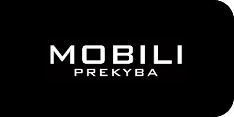 Kęstučio g. 59/Lenktoji g. 27, Vilnius, LT-08124 El. paštas: eparduotuve@mp.ltNUOTOLINĖS SUTARTIES (INTERNETU SUDARYTOS SUTARTIES) ATSISAKYMO FORMA(Ši forma pildoma ir grąžinama tik tokiu atveju, jei norite atsisakyti sutarties)Informacija apie pirkėją:Informacija apie prekę:Pranešu (-ame), kad atsisakau (-ome) pirkimo – pardavimo sutarties dėl aukščiau nurodytos (-ų) prekės (-ių). Sumokėtus pinigus prašau (-ome) pervesti į aukščiau nurodytą banko sąskaitą.Susipažinau ir sutinku, kad prekių grąžinimo kaina bus išskaičiuota iš grąžinamos sumos.Informuojame, kad UAB „Mobili prekyba“, kodas 125967733, adresas Kęstučio g. 59, Vilnius, šio prašymo nagrinėjimo tikslu tvarkys prašyme ir prie jo pridėtuose dokumentuose nurodytus Jūsų asmens duomenis. Šiuo tikslu tvarkomi asmens duomenys bus saugomi vienerius metus nuo prašymo išnagrinėjimo dienos. Tuo atveju, jei Jūsų netenkins UAB „Mobili prekyba“ dėl prašymo priimtas sprendimas ir pateiksite pretenziją dėl šio sprendimo, galutinio prašymo išnagrinėjimo data bus laikoma pretenzijos išnagrinėjimo data.Pasirašydama (-as) prašymą, Jūs patvirtinate, kad esate informuota (-as) apie teisę susipažinti su tvarkomais asmens duomenims, teisę prašyti ištaisyti netikslius duomenis, ištrinti neteisėtai tvarkomus duomenis arba apriboti jų tvarkymą, teisę nesutikti, kad duomenys būtų tvarkomi, teisę į duomenų perkeliamumą, taip pat teisę pateikti skundą Valstybinei duomenų apsaugos inspekcijai. Daugiau informacijos www.mp.ltPirkėjo vardas, pavardė 		                  ParašasEl. parduotuvės darbuotojo vardas, pavardė	                  ParašasVardas, pavardėGyvenamosios vietos adresasKontaktinis telefono numerisElektroninio pašto adresasBanko sąskaitos numerisPrekės pavadinimas, modelisIMEI kodasPirkimo dataPrekės (-ių) kaina (EUR)Sąskaitos-faktūros numeris